PLATAFORMA SUCUPIRA Produção Técnica Essa ficha deve ser preenchida para CADA publicação específica.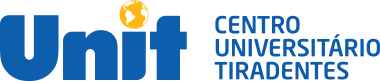 PRÓ-REITORIA DE PESQUISA, PÓS-GRADUAÇÃO E EXTENSÃOPROGRAMA DE PÓS-GRADUAÇÃO EM SOCIEDADE, TECNOLOGIAS E POLÍTICAS PÚBLICAS DADOS PARA CADA PRODUÇÃO INTELECTUAL Instituição de Ensino: Centro Universitário Tiradentes.Programa de Pós-Graduação em Sociedade, Tecnologias e Políticas Públicas.Ano de Publicação: 2022Titulo da Produção Técnica: AUTORES DA PRODUÇÃO: Tipo de Produção:   TÉCNICA ATENÇÃOesse formulário se subdivide por tipo de produção entre:Serviços Técnicos /  Organização De Evento / Desenvolvimento De Material DidáticoPrograma de Rádio ou TVPreencha apenas um dessesSe eu não for o seu, pule o itemSERVIÇOS TECNICOSNatureza: OBRIGATÓRIO(    )ASSESSORIA(    ) CONSULTORIA(    ) PARECER(    ) OUTRA (    ) RELATÓRIO TÉCNICO(    )SERVIÇOS NA ÁREA DE SAÚDE(    ) ELABORAÇÃO DE PROJETODuração (em meses) OBRIGATÓRIO:Número de páginas: Disponibilidade OBRIGATÓRIO: (    ) IRRESTRITA(    ) RESTRITAInstituição financiadora:Cidade:País OBRIGATÓRIO:Divulgação OBRIGATÓRIO :(    ) FILME(    ) HIPERTEXTO(    ) IMPRESSO(    ) MEIO DIGITAL(    ) MEIO MAGNÉTICO(    ) VÁRIOS(    ) OUTROSIdioma OBRIGATÓRIO:Título em Inglês:Número do DOI:URL do DOI:Correspondência com os novos subtipos-produtos técnicos/tecnológicos OBRIGATÓRIO: (    )Produto Técnico Bibliográfico – Artigo publicado em revista técnica(    )Processo/Tecnologia e Produto/Material não patenteável(    ) Produto Técnico Bibliográfico – Resenha ou crítica artística(    ) Produto Técnico Bibliográfico - Texto em catálogo de exposição ou de programa de espetáculo(    ) Ativos de Propriedade Intelectual – Patente depositada, concedida ou licenciada(    ) Ativos de Propriedade Intelectual – Desenho Industrial(    ) Ativos de Propriedade Intelectual – Indicação geográfica(    ) Ativos de Propriedade Intelectual - Marca(    ) Ativos de Propriedade Intelectual – Topografia de circuito integrado(    ) Tecnologia Social(    ) Curso de formação profissional – Atividade docente de capacitação, em diferentes níveis realizada(    ) Curso de formação profissional – Atividade de capacitação criada, em diferentes níveis(    ) Curso de formação profissional – Atividade de capacitação organizada, em diferentes níveis(    ) Produto de editoração – Livro, catálogo, coletânea e enciclopédia organizada(    ) Produto de editoração – Revistas, anais (incluindo editoria e corpo editorial) organizada(    ) Produto de editoração – Catálogo de produção artística organizado(    ) Material didático(    ) Software/Aplicativo (Programa de computador)(    ) Evento organizado – Internacional e Nacional(    ) Norma ou Marco regulatório – Norma ou marco regulatório elaborado(    ) Norma ou Marco regulatório – Estudos de regulamentação(    ) Norma ou Marco regulatório – Elaboração de anteprojeto de normas ou de modificações de marco regulatório(    ) Norma ou Marco regulatório – Estudos apresentados em audiência pública(    ) Norma ou Marco regulatório – Sentenças arbitrais, estudos de caso, estudos de jurisprudência e peças processuais(    ) Relatório Técnico Conclusivo – Relatório técnico conclusivo per se(    ) Relatório Técnico Conclusivo – Processos de gestão elaborado(    ) Relatório Técnico Conclusivo – Pesquisa de mercado elaborado(    ) Relatório Técnico Conclusivo – Simulações, cenarização e jogos aplicados(    ) Relatório Técnico Conclusivo – Valoração de Tecnologia elaborado(    ) Relatório Técnico Conclusivo – Modelo de negócio inovador elaborado(    ) Relatório Técnico Conclusivo – Ferramenta gerencial elaborada(    ) Relatório Técnico Conclusivo – Pareceres e/ou notas técnicas sobre vigência, aplicação ou interpretação de normas elaborados(    ) Manual/Protocolo – Protocolo tecnológico experimental/aplicação ou adequação tecnológica(    ) Manual/Protocolo – Manual de operação técnica elaborado(    ) Tradução(    ) Acerco – Curadoria de mostras e exposições realizadas(    ) Acerco – Acervos produzidos(    ) Acerco – Curadoria de coleções biológicas realizada(    ) Base de dados técnico-científica(    ) Cultivar(    ) Produto de comunicação – Programa de mídia realizado(    ) Carta, mapa ou similar(    ) Produtos/Processos em sigilo – Impacto declarado de produção técnica ou tecnológica(    ) Produtos/Processos em sigilo – Interesse declarado do setor empresarial em produção sob sigilo(    ) Produtos/Processos em sigilo – Instrumentos de transferência de tecnologia (contratos) elaborados(    ) Taxonomia, Ontologias e Tesauros(    ) Empresa ou Organização social inovadora(    ) Produto Técnico bibliográfico – Artigo em jornal ou revista de divulgação                                  Finalidade (Quantidade de caracteres digitados: 0/255) OBRIGATÓRIO:Tem que escrever texto. Exemplo: parecer em artigo. Impacto – Nível:(    ) Alto(    ) Médio(    ) Baixo Impacto – Demanda:(    ) Espontânea(    ) Por concorrência(    ) Contratada Impacto - Objetivo da Pesquisa:(    ) Experimental(    ) Solução de um problema previamente identificado(    ) Sem um foco de aplicação previamente definidoImpacto - Área impactada pela produção:(    ) Econômico(    ) Saúde(    ) Ensino(    ) Social(    ) Cultural(    ) Ambiental(    ) Científico(    ) AprendizagemImpacto – Tipo:(    ) Potencial(    ) RealDescrição do tipo de Impacto (Quantidade de caracteres digitados: 0/255):Replicabilidade OBRIGATÓRIO:(    ) SIM(    ) NÃOAbrangência Territorial OBRIGATÓRIO:(    ) Internacional(    ) Nacional(    ) Regional(    ) LocalComplexidade:(    ) Alta(    ) Média(    ) BaixaInovação:(    ) Alto teor inovativo(    ) Médio teor inovativo(    ) Baixo teor inovativo(    ) Sem inovação aparenteSetor da sociedade beneficiado pelo impacto OBRIGATÓRIO:(    ) Agricultura, Pecuária, Produção Florestal, Pesca e Aquicultura(    ) Indústrias de Transformação(    ) Água, Esgoto, Atividades de Gestão de Resíduos e Descontaminação(    ) Construção(    ) Comércio, Reparação de Veículos Automotores e Motocicletas(    ) Transporte, Armazenamento e Correio(    ) Alojamento e Alimentação(    ) Informação e Comunicação(    ) Atividades Financeiras, de Seguros e Serviços Relacionados(    ) Atividades Imobiliárias(    ) Atividades Profissionais, Científicas e Técnicas(    ) Atividades Administrativas e Serviços Complementares(    ) Administração Pública, Defesa e Seguridade Social(    ) Educação(    ) Saúde Humana e Serviços Sociais(    ) Artes, Cultura, Esporte e Recreação(    ) Outras Atividades de Serviços(    ) Serviços Domésticos(    ) Organismos Internacionais e Outras Instituições Extraterritoriais(    ) Indústrias Extrativas(    ) Eletricidade e Gás(PTT) Declaração de vínculo do produto com PDI da Instituição:(    ) SIM(    ) NÃOHouve fomento?(    ) Financiamento(    ) Cooperação(    ) Não houveHá registro/depósito de propriedade intelectual?(    ) SIM(    ) NÃOEstágio da Tecnologia:(    ) Piloto/Protótipo(    ) Em teste(    ) Finalizado/ImplantadoHá transferência de tecnologia/conhecimento?(    ) SIM(    ) NÃOURL:Observação:Anexo (Caso tenha alguma documentação por gentileza enviar, em PDF, junto ao formulário preenchido).Organização De Evento Tipo OBRIGATÓRIO::(    ) Concerto(    ) Concurso(    ) Outro(    ) Exposição(    ) Festival(    ) CongressoNatureza OBRIGATÓRIO::(    ) Curadoria(    ) Montagem(    ) Outro(    ) Museografia(    ) OrganizaçãoInstituição promotora:Duração (em dias) OBRIGATÓRIO:Itinerante OBRIGATÓRIO: (    ) SIM(    ) NÃOCatálogo OBRIGATÓRIO: (    ) SIM(    ) NÃOLocal OBRIGATÓRIO:Cidade OBRIGATÓRIO: País OBRIGATÓRIO:Divulgação OBRIGATÓRIO :(    ) FILME(    ) HIPERTEXTO(    ) IMPRESSO(    ) MEIO DIGITAL(    ) MEIO MAGNÉTICO(    ) VÁRIOS(    ) OUTROS Idioma OBRIGATÓRIO:Desenvolvimento De Material DidáticoNatureza OBRIGATÓRIO::R.:Divulgação OBRIGATÓRIO :(    ) FILME(    ) HIPERTEXTO(    ) IMPRESSO(    ) MEIO DIGITAL(    ) MEIO MAGNÉTICO(    ) VÁRIOS(    ) OUTROS Idioma OBRIGATÓRIO:Programa de Rádio ou TVNatureza OBRIGATÓRIO::(    ) Entrevista(    ) Outra(    ) Comentário(    ) Mesa RedondaEmissora OBRIGATÓRIO :R.:Tema: R.:Data OBRIGATÓRIO (dia, mês, ano): R.:Duração (minuto) OBRIGATÓRIO: Idioma OBRIGATÓRIO:R.:Divulgação OBRIGATÓRIO :(    ) FILME(    ) HIPERTEXTO(    ) IMPRESSO(    ) MEIO DIGITAL(    ) MEIO MAGNÉTICO(    ) VÁRIOS(    ) OUTROS----------------------------------------------------------------------------------------------------------------------------------------------------------------------------------------------------------------------------------------------------------------------------Área de Concentração: Tecnologias e Políticas PúblicasOBRIGATÓRIOLinha de Pesquisa: (     ) Projeto Isolado(     ) Sociedade, Território e Políticas Públicas(     ) Tecnologia, Ambiente e SaúdeProjeto de Pesquisa:(     ) Avaliação de Tecnologias em Saúde, Inovação e Impactos Ambientais(     ) Democracia, Gestão Pública e Acesso à Justiça(     ) Sociedade, Cultura e Narrativas(     ) Sustentabilidade, Políticas Públicas e Inovação